Татаринова  Ксения Сергеевна
Дата рождения:15.01.2001
Город: Москва
Мобильный телефон:89857728243
Электронная почта:tatarinova1501@mail.ru
Цель притязаний на должность: профессиональное развитие и повышение квалификации ,подготовка и проведение занятий по физкультуре проведение занятий у младших классов ,внеурочная деятельность, подготовка и проведение школьных спартакиад.
Профессиональные навыки: Знание педагогики и психологии, умение работать в команде, индивидуальный подход к ученикам, использование современных методик проведений физкультурно-оздоровительной работы.
О себе: активность, инициативность, здоровый образ жизни, дисциплинированность, коммуникабельность, организованность, целеустремленность, компетентность, амбициозность.
Опыт работы: Детский оздоровительный лагерь им Ю. А. Гагарина МИД РОССИИ
Должность: Вожатая
май 2019 - август 2019
Основные обязанности: помощь в организации и проведении мероприятий в детском лагере, создание творческих проектов с детьми, работа с отрядом.
Образование: Государственное Бюджетное Профессиональное Образовательное Учреждение города Москвы" Педагогический колледж №18 Митино" Среднее профессиональное образование сентябрь 2016 - июнь 2020
Российский Государственный Университет физической культуры,спорта,молодежи и туризма(РГУФК)-заочное отделение-2024
Специальность
Преподаватель Физической Культуры
Уровень Владение компьютером
Уверенный пользователь
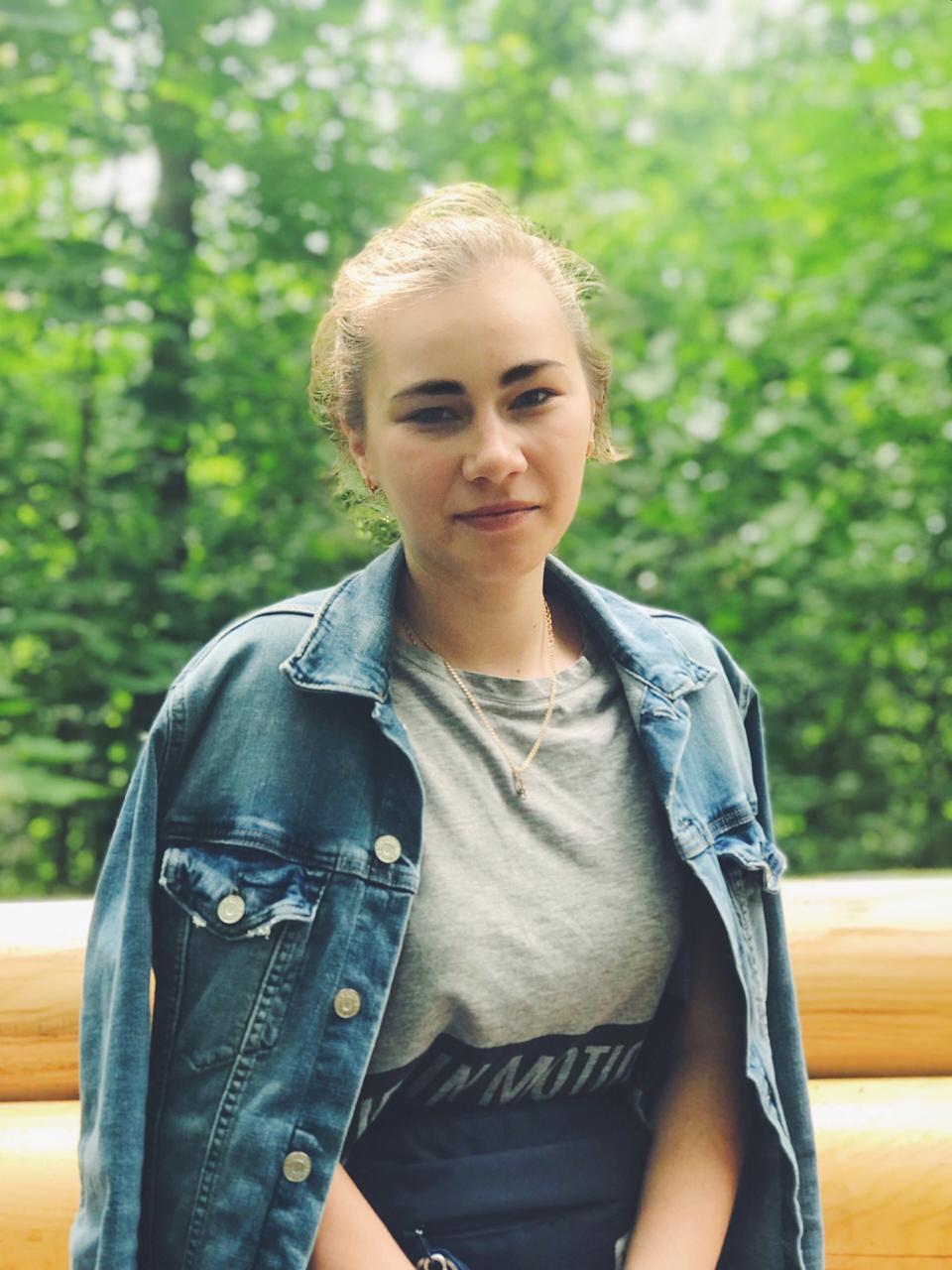 